                                                                                                                                    Принято на сессииСовета депутатов 24.10.2019Р Е Ш Е Н И Еот  24 октября 2019 г.                            рп. Усть-Абакан                                № 74О внесении изменений в решение Совета депутатов Усть-Абаканского района Республики Хакасия от 02.02.2017 № 17 «Об утверждении Положения «Об аренде имущества, находящегося в собственности муниципального образования Усть-Абаканский район»Рассмотрев ходатайство Главы Усть-Абаканского района Республики Хакасия Е.В. Егоровой, в соответствии с Гражданским кодексом Российской Федерации, Федеральным законом от 26.07.2006 № 135-ФЗ «О защите конкуренции», статьей 23 Устава муниципального образования Усть-Абаканский район, Совет депутатов Усть-Абаканского района Республики Хакасия РЕШИЛ:1. Внести в Положение «Об аренде имущества, находящегося в собственности муниципального образования Усть-Абаканский район», утвержденное решением Совета депутатов Усть-Абаканского района Республики Хакасия от 02.02.2017 № 17, следующие изменения:1) пункт 3.3 дополнить словами «, за исключением случая, предусмотренного пунктом 3.7 настоящего Положения.»;2) дополнить новым пунктом 3.7 следующего содержания:«3.7. Размер арендной платы по договорам аренды объектов централизованных систем горячего водоснабжения, холодного водоснабжения и (или) водоотведения, заключаемым в соответствии с действующим законодательством без проведения торгов, определяется по следующей формуле:Апл. = 0,05 x БС, где:Апл. - годовая арендная плата за имущество, рублей;БС - балансовая стоимость имущества.»;3) пункты 3.7 – 3.9 считать соответственно пунктами 3.8 – 3.10.2. Направить настоящее Решение Главе Усть-Абаканского района Республики Хакасия Е.В. Егоровой для подписания и опубликования в газете «Усть-Абаканские известия» или в газете «Усть-Абаканские известия официальные».3. Настоящее Решение вступает в силу после его официального опубликования.Председатель Совета депутатов					ГлаваУсть-Абаканского района					Усть-Абаканского района___________В.М. Владимиров					___________Е.В. Егорова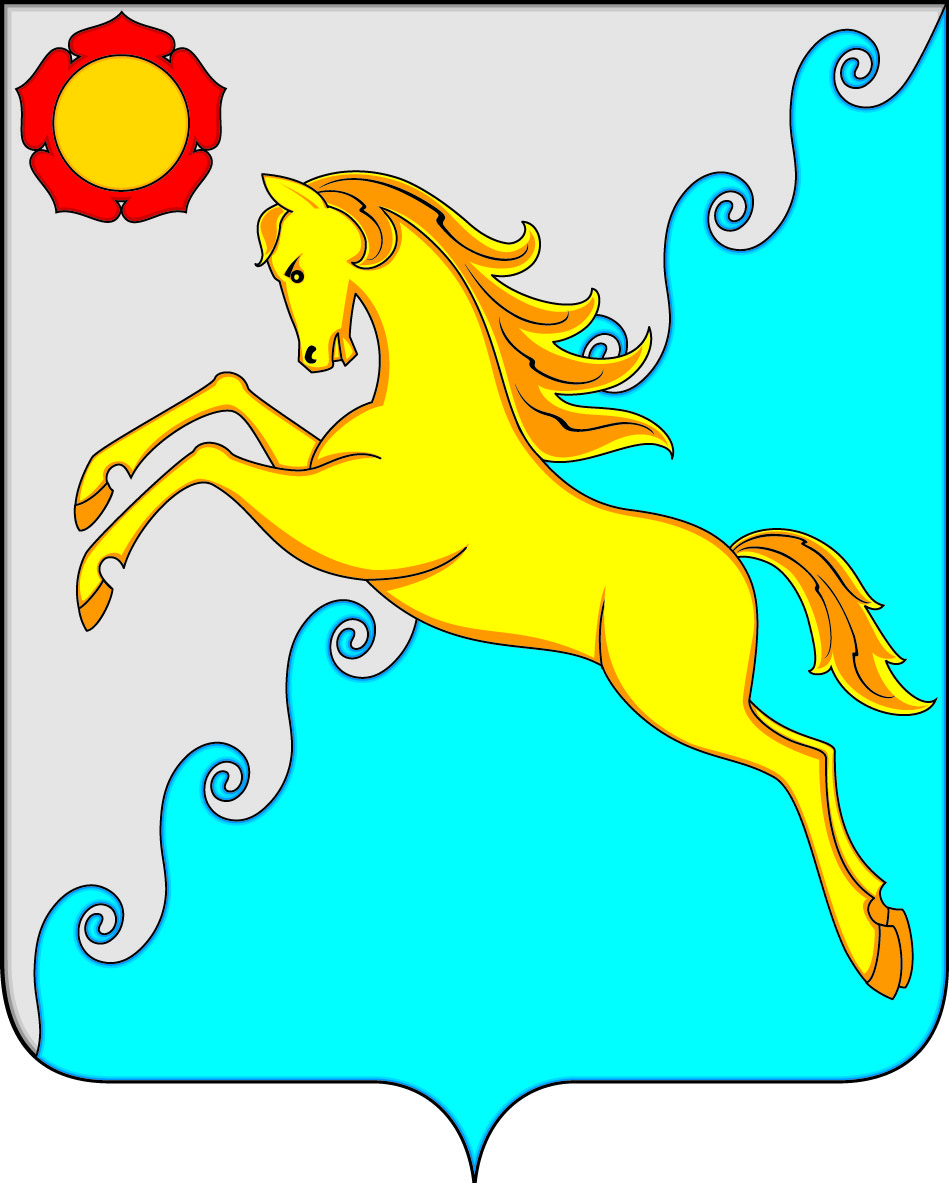 СОВЕТ ДЕПУТАТОВ УСТЬ-АБАКАНСКОГО РАЙОНАРЕСПУБЛИКИ ХАКАСИЯ